Check against delivery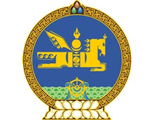 34th session of the UPR Working GroupMongolia’s statement at the Review of Kazakhstan7 November 2019Madame Vice President,Mongolia thanks the delegation of Kazakhstan for the presentation of their national report. While welcoming the actions Kazakhstan has taken towards the promotion and protection of human rights since its previous review, Mongolia wishes to highlight some of them. We commend the Government of Kazakhstan for its actions to ensure economic and social rights of its citizens. The fact that 79.9% of indicators of the Sustainable Development Goals were introduced by the Government of Kazakhstan into its national strategic planning demonstrates the country’s commitment to the 2030 agenda on sustainable development in an attempt to leave no one behind.In this regard, Mongolia commends Kazakhstan for its ratification of the Convention on the Rights of Persons with Disabilities. A dedicated section to persons with disabilities in the national development strategy reflects the Government’s commitment to improving their situation.In a constructive spirit, we recommend the Government of Kazakhstan to consider acceding the Second Optional Protocol to the International Covenant on Civil and Political Rights, aiming at the abolition of the death penalty.We wish the delegation of Kazakhstan great success in the third cycle of its UPR process.Thank you, Madame Vice President.